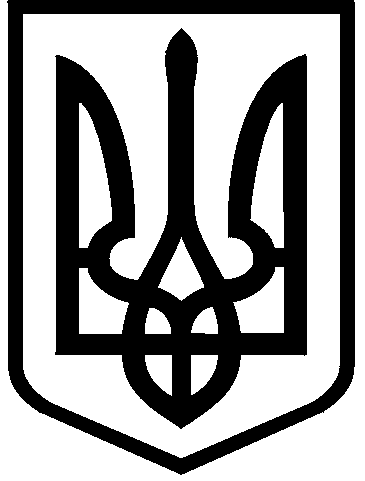 КИЇВСЬКА МІСЬКА РАДАVІІІ СКЛИКАННЯПОСТІЙНА КОМІСІЯ З ПИТАНЬ ОСВІТИ, НАУКИ,СІМ'Ї, МОЛОДІ ТА СПОРТУ01044,  м. Київ, вул. Хрещатик, 36т./ф. 202-70-58                                                                            Проєкт                                                                                        15.07.2020 о 10:00                                                                                                                                                                                    5-й поверх, кім.514ПОРЯДОК ДЕННИЙ:1. Про розгляд проєкту рішення Київської міської ради «Про внесення змін до рішення Київської міської ради від 09. Жовтня 2018 року №1741/5805 «Про деякі питання організації зарахування  дітей до комунальних закладів дошкільної освіти міста Києва»  (доручення заступника міського голови-секретаря Київської міської ради Прокопіва В.В. №08/231-1737/ПР від 10.07.2020) (доп. Старостенко Г.В., Департамент освіти і науки).2. Про розгляд проєкту рішення Київської міської ради «Про затвердження Положення про конкурс на посаду керівника закладу дошкільної та загальної середньої освіти, що належить до комунальної власності територіальної громади міста Києва» (доручення заступника міського голови-секретаря Київської міської ради Прокопіва В.В. №08/231-1724/ПР від  10.07.2020) (доп. суб’єкти подання Старостенко Г.В., Шульга Н.І., Мондриївський В.М., Департамент освіти і науки).3. Про розгляд проєкту рішення Київської міської ради «Про внесення змін до статутів дитячо-юнацьких спортивних шкіл» (доручення заступника міського голови-секретаря Київської міської ради Прокопіва В.В. №08/231-1339/ПР від  05.06.2020) (доп. Департамент молоді та спорту).4. Про продовження терміну виконання рішення Київської міської ради від 02.07.2015 № 663/1527 до 30.09.2020 «Щодо здійснення заходів, пов’язаних із відновленням роботи дошкільного навчального закладу № 331 на вул. Дніпродзержинській, 110» (доп. Департамент комунальної власності м.Києва).5. Про продовження терміну виконання рішення Київської міської ради від 28.11.2017 № 556/3563 до 30.09.2020 «Про надання згоди на безоплатне прийняття до комунальної власності територіальної громади міста Києва будівель, цілісних майнових комплексів закладів культури, фізичної культури та спорту» (доп. Департамент комунальної власності м.Києва).6. Різне.Голова комісії                                                                      Ганна СТАРОСТЕНКО